George Washington - Person Specification: Class Teacher and Key Stage 2 Lead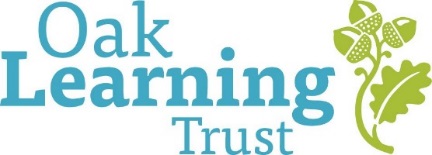 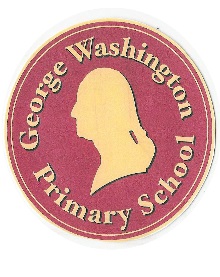 AreaCriteriaCriteriaEvidenceEssentialDesirableQualificationsQualified Teacher StatusMiddle leadership qualificationApplicationExperienceImplementing innovative curriculum developmentsDelivering outstanding teaching with a passion for learningLeadership and management of a subject Developing parental relationships to support learningInvolvement in forest school initiatives and activitiesLeading innovative curriculum developmentsAccountability for and proven track record of school improvement ApplicationApplicationApplication/interview/lesson obsApplication/interview/referencesKnowledgeExcellent knowledge of the national curriculum and the ability to be creative and innovative in leading this changeExperience of effective transition between primary and secondary schoolExcellent knowledge of assessment within national curriculum and for SEN pupilsAn excellent understanding of the essential components of effective teaching and learningExcellent knowledge of how to support staff to improve the quality of teaching and learning and outcomes for pupilsSome knowledge of safeguarding and child protection issues A good understanding of learning outside of the classroomApplication/interviewApplicationApplication/interview/referencesApplication/lesson obsReferences ApplicationSkills and AptitudeAbility to:sustain outstanding practice within the upper schoolanalyse data, evaluate performance and plan for improvement across the schoollead and manage teams to enhance school improvement and performance create a stimulating learning environmentdevelop good and effective working relationships with all relevant school partnerswork effectively under pressuredevelop and deliver effective professional development for staffcommunicate effectively, using a variety of means, to a wide range of audiencessupport, motivate and inspire colleagues by leading through examplesupport head of school and deputy head of school in day-to-day running of school dealing with arising issues as necessarywork with parents to support childrenApplication/interviewApplication/interviewApplication/interviewApplication/interviewLesson observationApplication/interview/referencesApplication/interviewApplication/interview/referencesInterview ReferencesCommitment and attributesClear personal vision for educationAmbition and drive for pupil and school improvementAbility to lead, motivate and develop others to achieve excellenceCreativity, energy and enthusiasmContribute to the school’s role within the communityPromote the school’s vision and ethosPositive approach to all aspects of school lifeCommitted to continuous personal and professional developmentEngage in school’s extracurricular activities (eg., discos, school fairs etc)Good relationships with all stakeholdersApplication/interviewLesson observation/interviewReferences 